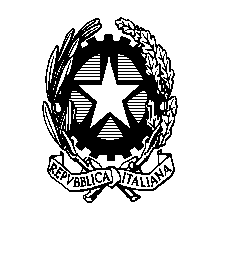 I s t i t u z i o n e S c o l a s t i c a                                      _ _ _ _ _ _ _ _ _ _ _ _ _ _ _ _ _ _ _ _ _ _ _ _ _ _ _ _Prot. n.	DataIL DIRIGENTE SCOLASTICOVISTO il contratto individuale di lavoro prot. n. 	del 	con il quale è stato trasformato  il  rapporto  di  lavoro  da  tempo  pieno  a  tempo  parziale  per  ore  n.    	 settimanali, (tipologia verticale/orizzontale/ciclico) del/della sig. / sig.ra 	,	docente/profilo 	titolare presso questa istituzione scolastica;VISTA  la  richiesta  presentata in data 	con la quale lo/la stesso/a chiede la modifica dell’orario di servizio ( modalità prestazione servizio) a partire dal 1° settembre     ,   da n.      ore settimanali a n. 	ore settimanali (tipologia verticale /orizzontale/ciclico);CONSIDERATO che  	DISPONEla modifica a partire dal 1° settembre 	, del rapporto di lavoro a tempo parziale per n. ore 	 tipologia VERTICALE/ORIZZONTALE/CICLICO di cui al contratto prot.  n.   	del 	, in n. ore 	, tipologia VERTICALE/ORIZZONTALE/CICLICO.IL DIRIGENTE SCOLASTICOAl DipendenteAlla Ragioneria Territoriale dello Stato Ufficio VI di All’ATP diAl fascicolo del dipendente